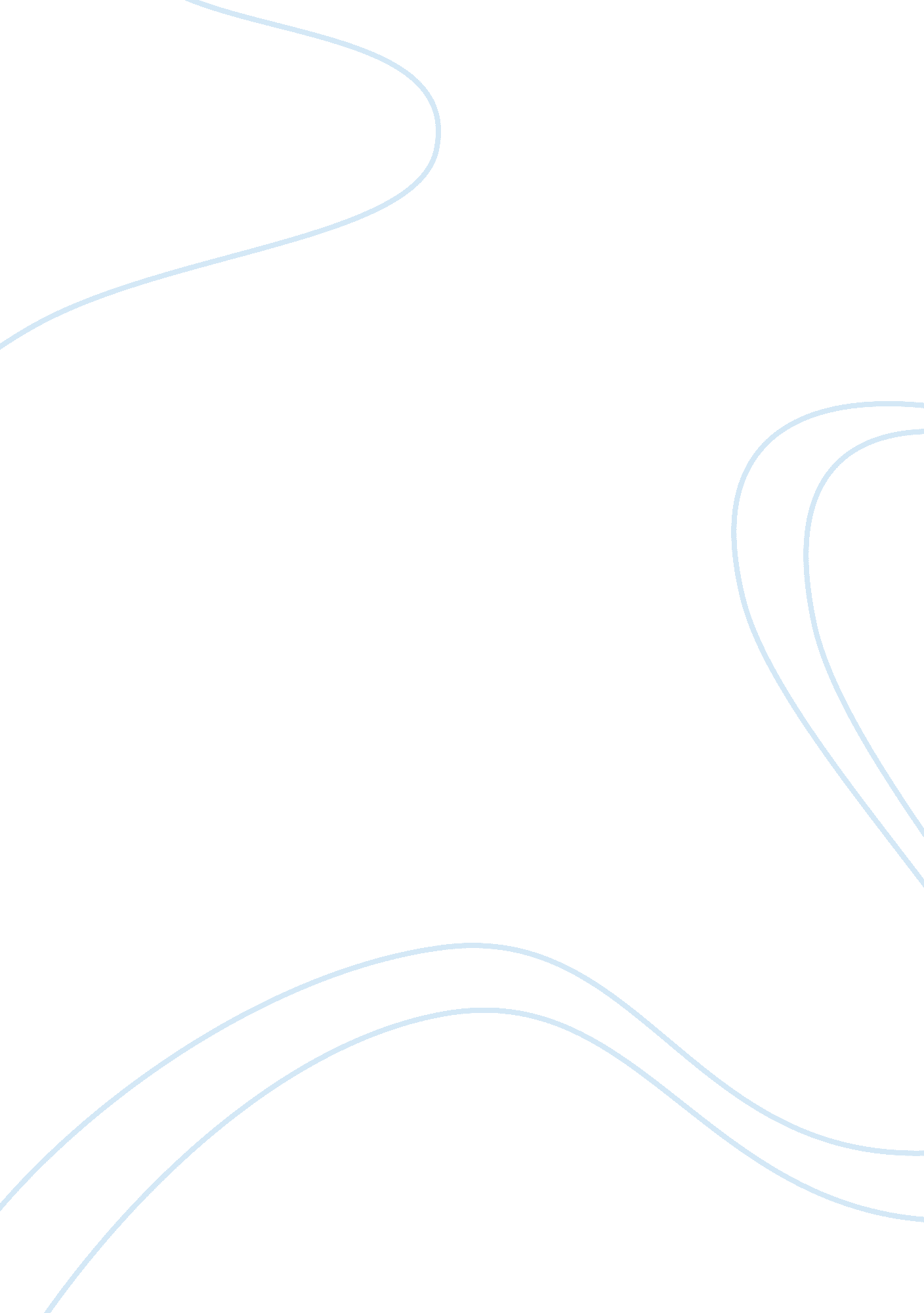 Why did the americans triumph in the war for independence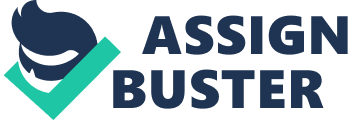 : Why Did the Americans Triumph in the War for Independence , ;?;, The Americans triumphed in the war for Independence due to a number of reasons, which when combined, could only lead to one solution, that of victory for the Americans. As Hugh Brogan says, ? There was no middle ground for the Americans: for them it was either victory or total submission.? The reasons are far and wide reaching and include a number of failures by the British. The British failed to use the loyalist Americans who numbered up to a third of the population, they withheld some of their best troops from the conflict and suffered major communication problems. The role of George Washington as commander-in-chief was an important factor in the success of the Continental Army and the final reason for American success lies in the support it received from other nations and in particular from France. 